Logan Elementary Heritage Festival 2017(Festival Cultural 2017)Hola familias de Logan! El Martes, 28 de Febrero del 2017, los invitamos a celebrar con nosotros el Festival Cultural que se lleva acabo cada año,Heritage Festival de 6:00pm – 8:00pm.  Este festival es una oportunidad para que nuestra comunidad de Logan se reuna a celebrar y honrar nuestra identidad multicultural.Este año tenemos un nuevo miembro de la facultad en Logan, Christopher Culbertson, conocido como Mr.C, quien esta muy emocionado de incorporar nuevas ideas y actividades para todos. Queremos que éste día sea un día especial y agradable para todos los estudiantes y sus familias.Vengan y disfruten con nosotros y únanse con otras familias de Logan a participar. Favor de utilizar la forma a continuación para reservar un espacio si gusta compartir alimentos, demostrar una manualidad, hacer una exhibición o una presentación.Para cualquier pregunta, favor de contactarse via Email con Mr. Culbertson a: culbertsonc@aaps.k12.mi.us --------------------------------------------------------------------------------------------------------------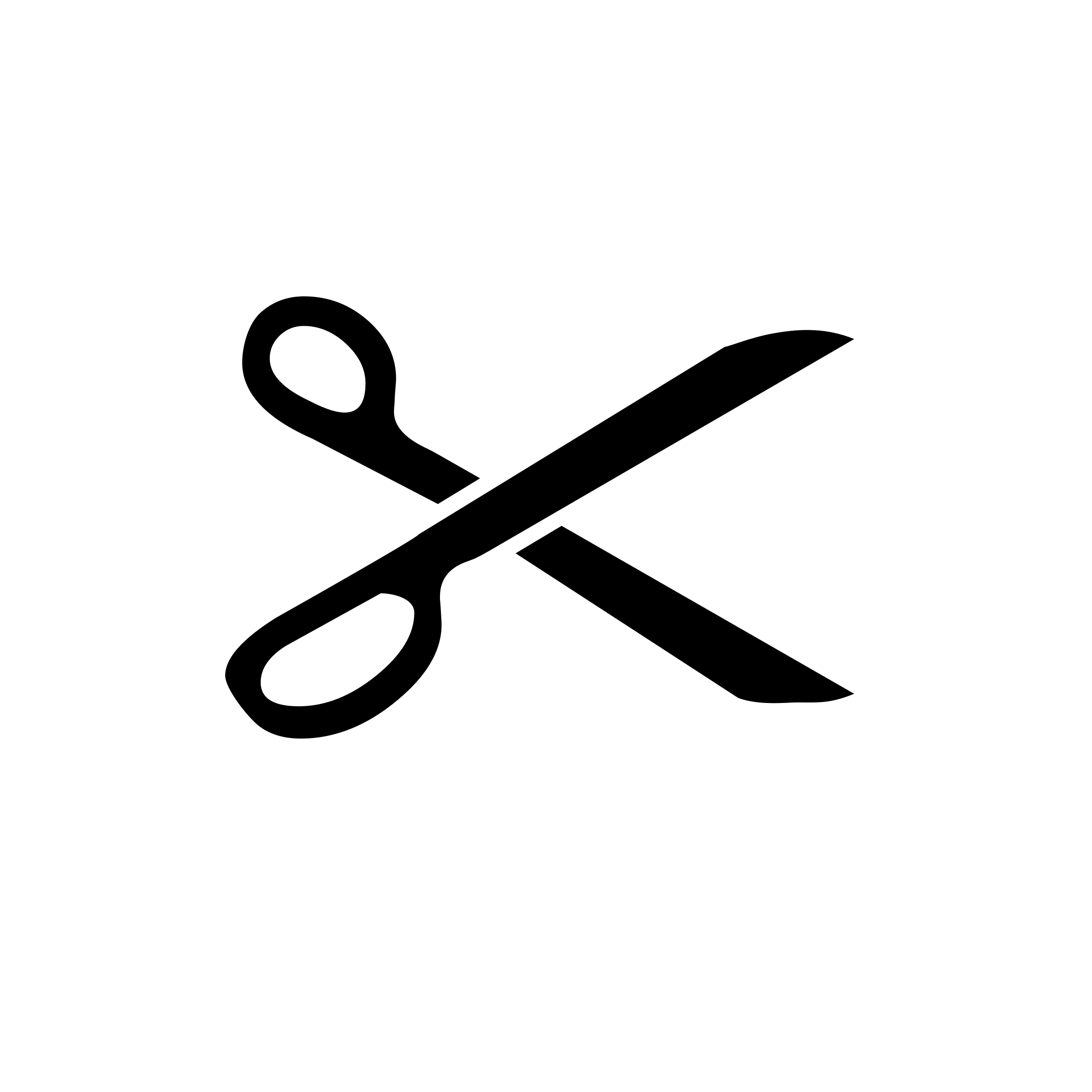 **Porfavor de regresar esta forma a su maestro de salon. Heritage Festival, Febrero 28, 2017Familia o Nombre del Grupo:__________________________________Nombre del Estudiante:________________________________________Teléfono: (______)___________________ Email: ____________________________Favor de circular su evento(s) y proveer una pequeña descripción de lo que consistirá.Comida: (ingredientes) Manualidad:Exhibición:Presentación: 